Уровень ElementaryПереведи текст.Раскрась открытку.Представь свое поздравление группе.Children's DayПервый день лета - это праздник детей. Учебный (школьный) год окончен. Начинаются долгие и весёлые летние каникулы. Дети рады, что теперь у них много свободного времени. Первого июня люди всего мира отмечают День защиты детей. В этот день проводятся благотворительные акции, бесплатные концерты и интересные развлечения для детей. Существует традиция дарить детям мороженое в этот день. Этот праздник - хороший старт для веселого, интересного летнего отдыха._______________________________________________________________________________________________________________________________________________________________________________________________________________________________________________________________________________________________________________________________________________________________________________________________________________________________________________________________________________________________________________________________________________________________________________________________________________________________________________________________________________________________________________________________________________________________________________________________________________________________________.проводиться - be held                    благотворительные акции- charitable actionsразвлечения – entertainments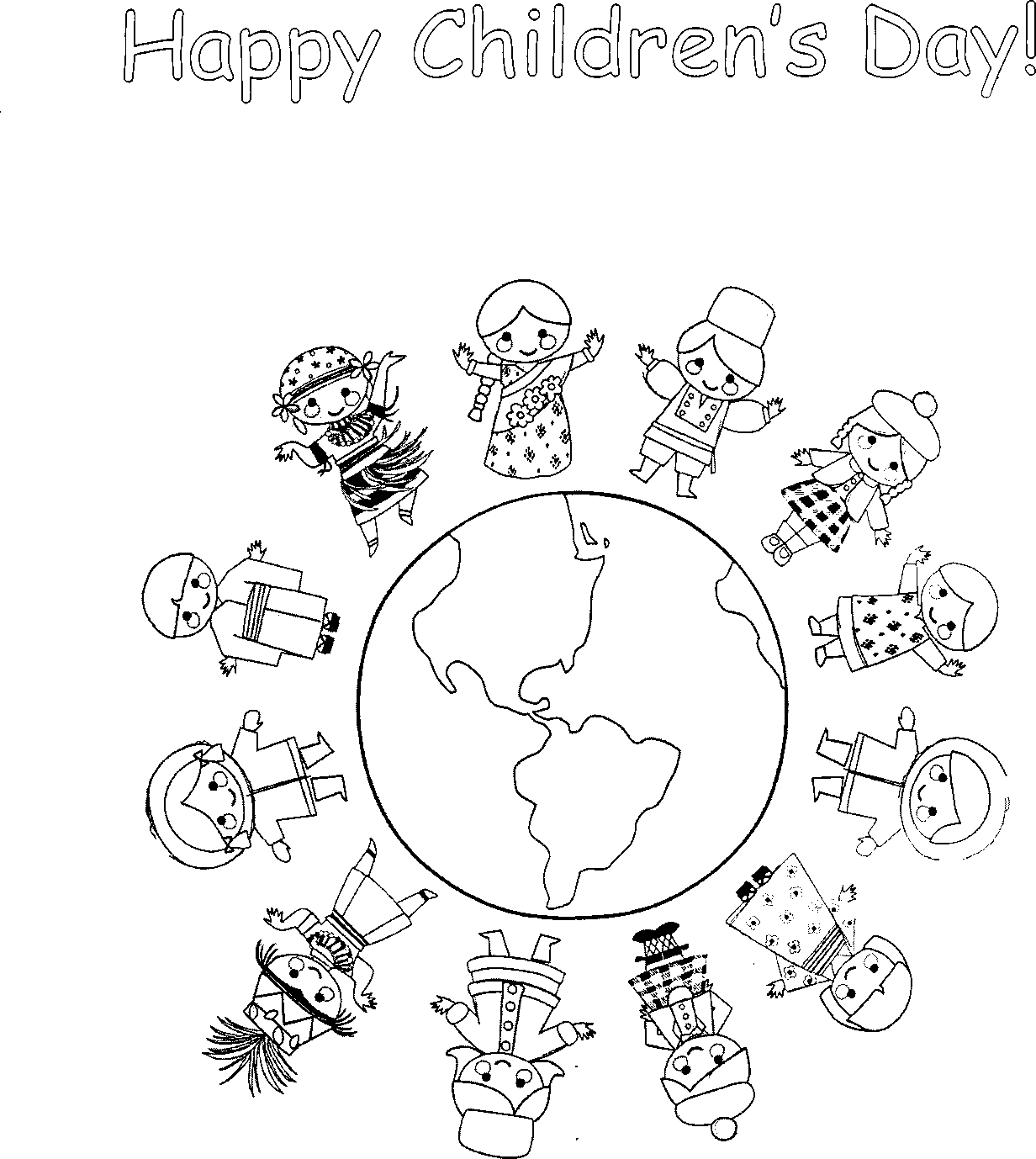 